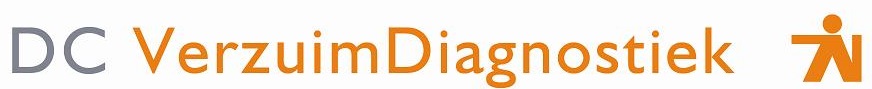 Nascholing DC VerzuimDiagnostiekDatum		: Woensdag 14 maart 2018Locatie	: Reade (auditorium), Dr. Jan van Breemenstraat 2,  AmsterdamDoelgroep	: Bedrijfs- en verzekeringsartsen, medisch adviseursThema 	: Orthopedie: Schouder, voet & enkelSprekers	: Orthopeden dr. L. Beimers en drs. W. MetsaarsOver de sprekersDe heer Dr. Lijkele Beimers is als orthopedisch chirurg verbonden aan het MC Slotervaart in Amsterdam. Daarnaast werkt hij in revalidatie- en reumatologiecentrum Reade en AVE orthopedische klinieken in Amsterdam. Als aandachtsgebied heeft dr. L. Beimers schouder- en elleboogklachten als gevolg van letsels en aandoeningen veroorzaakt door trauma/sport/arbeid/overbelasting/etc. Met betrekking tot deze interessegebieden heeft de heer L. Beimers tal van publicaties op zijn naam staan.Mevrouw drs. Wieneke Metsaars voltooide in 2004 haar studie geneeskunde aan de Universiteit van Amsterdam. Zij deed vervolgens onderzoek in Hopital Pitie Salpetriere in Parijs. Haar opleiding tot orthopedisch chirurg deed zij in Leiden en Den Haag.Wieneke Metsaars volgde een fellowship voet- en enkelchirurgie in de Maartenskliniek in Nijmegen. Zij promoveert momenteel op afwijkingen in de schouder en de onderarm als gevolg van zenuwletsel in de nek bij kinderen (Erbse parese).Wieneke Metsaars werkt in het Medisch Centrum Amstelveen waar zij zich richt op algemene orthopedie en voet-  en enkelorthopedie. Daarnaast is zij werkzaam voor OPC Klinieken op het gebied van algemene orthopedie en houdt zij zich bezig met het opzetten van zorg buiten het ziekenhuis (Den Haag/Rotterdam).Beide orthopeden zijn tevens verbonden aan DC VerzuimDiagnostiek en DC Expertise Centrum. Zij verrichten medische expertises voor rechtbanken, advocaten, verzekeringsartsen en bedrijfsartsen. Het programma 17.30 - 18.10		Aanvang met broodjesbuffet18.15 - 19.15	Entreetoets, Presentatie door dr. L. Beimers19.15 - 19.30		Pauze: koffie en thee19.30 - 20.30 	Presentatie door drs W. Metsaars, eindtoets20.30 - 21.00	     Afsluitende borrelDe scholing over de voet werd eerder gegeven op 12 april 2017 in Schiedam en is toen geaccrediteerd onder nr 27 34 03Thema: Orthopedie: Schouder, voet & enkelOnderwerpen:SchouderOngevallenletsels van de schouder: Rotator cuff en fracturenVoet en enkel Pijnklachten in de werkschoen: (bot) zwelling en standsafwijkingenArtrose in de voet en enkel. De deelnemer heeft kennis van:Ongevallenletsels van de schouder: rotator cuff + fracturenVeel voorkomende klachten aan voet en enkelDe diagnose, behandelopties en prognoseDe belastbaarheid bij arbeidRol van de bedrijfsarts bij werkhervattingHuidige wetenschappelijk stand van zakenCasuïstiekVooraf worden de deelnemende bedrijfs- en verzekeringsartsen uitgenodigd om casuïstiek in te dienen bij de organisatiecommissie.